Publicado en Barcelona el 22/06/2022 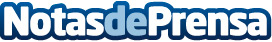 Casi la mitad de las quejas de los hosteleros españoles son relativas al incremento del precio del café Así se desprende del primer Estudio Nacional de Marcas de Café en Hostelería, elaborado por Proveedores.com. Los hosteleros destacan como punto positivo las ayudas y facilidades proporcionadas por sus proveedores de café en la reapertura de negocios tras las restricciones CovidDatos de contacto:Fátima934 92 41 98Nota de prensa publicada en: https://www.notasdeprensa.es/casi-la-mitad-de-las-quejas-de-los-hosteleros Categorias: Nacional Gastronomía Restauración Consumo http://www.notasdeprensa.es